Greatest Common FactorThe highest number that divides exactly into two or more numbers. 
It is the "greatest" thing for simplifying fractions!Let's start with an Example ... 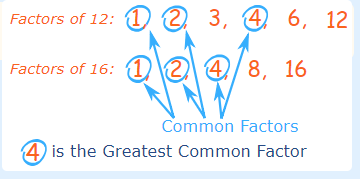 Greatest Common Factor of 12 and 16Find all the Factors of each number,Circle the Common factors,Choose the Greatest of thoseSo ... what is a "Factor" ?Factors are numbers we can multiply together to get another number: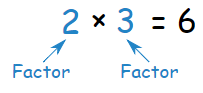 A number can have many factors:Factors of 12 are 1, 2, 3, 4, 6 and 12 ...

... because 2 × 6 = 12, or 4 × 3 = 12, or 1 × 12 = 12.What is a "Common Factor" ?Say we have worked out the factors of two numbers:Example: Factors of 12 and 30Then the common factors are those that are found in both lists:Notice that 1, 2, 3 and 6 appear in both lists?So, the common factors of 12 and 30 are: 1, 2, 3 and 6It is a common factor when it is a factor of two (or more) numbers.Here is another example with three numbers:Example: The common factors of 15, 30 and 105The factors that are common to all three numbers are 1, 3, 5 and 15In other words, the common factors of 15, 30 and 105 are 1, 3, 5 and 15What is the "Greatest Common Factor" ?It is simply the largest of the common factors.In our previous example, the largest of the common factors is 15, so the Greatest Common Factor of 15, 30 and 105 is 15The "Greatest Common Factor" is the largest of the common factors (of two or more numbers)Why is this Useful?One of the most useful things is when we want to simplify a fraction:Example: How can we simplify  ?Earlier we found that the Common Factors of 12 and 30 are 1, 2, 3 and 6, and so the Greatest Common Factor is 6.So, the largest number we can divide both 12 and 30 exactly by is 6, like this:The Greatest Common Factor of 12 and 30 is 6.And so,  can be simplified to Finding the Greatest Common FactorHere are three ways:1. We can:find all factors of both numbers then find the ones that are common to both, andthen choose the greatest.Example:And another example: 2. Or we can find the prime factors and combine the common ones together: 3. Or sometimes we can just play around with the factors until we discover it:But in that case, we must check that we have found the greatest common factor.Factors of 12 are 1, 2, 3, 4, 6 and 12Factors of 30 are 1, 2, 3, 5, 6, 10, 15 and 30Factors of 15 are 1, 3, 5, and 15Factors of 30 are 1, 2, 3, 5, 6, 10, 15 and 30Factors of 105 are 1, 3, 5, 7, 15, 21, 35 and 105÷ 6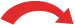 1230 = 25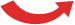 ÷ 6Two NumbersFactorsCommon FactorsGreatest
Common FactorExample Simplified
Fraction9 and 12 9: 1,3,9
12: 1,2,3,4,6,121,33 = Two NumbersFactorsCommon FactorsGreatest
Common FactorExample Simplified
Fraction6 and 18 6: 1,2,3,6
18: 1,2,3,6,9,181,2,3,66= Two NumbersThinking ...Greatest
Common FactorExample Simplified
Fraction24 and 1082 × 2 × 2 × 3 = 24, and
2 × 2 × 3 × 3 × 3 = 1082 × 2 × 3 = 12= Two NumbersThinking ...Greatest
Common FactorExample Simplified
Fraction9 and 123 × 3 = 9 and 3 × 4 = 123= 